		ORDEN DEL DÍA (08-02-17)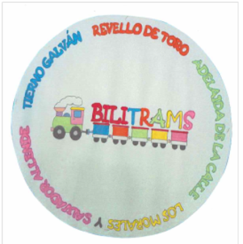 					CEIP LOS MORALES 1º Lectura y aprobación, si procede, del acta reunión anterior.2º Propuestas de actividades BILITRAMS para 2º trimestre. Plan de Trabajo.3º Valoración de la formación en Teatro Negro. Propuestas de aplicaciones prácticas. Posible Plan de actuación.4º  Cierre y conclusiones.5º Ruegos y preguntas.